АНКЕТА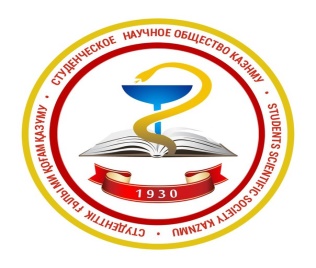 ЧЛЕНА СТУДЕНЧЕСКОГО НАУЧНОГО ОБЩЕСТВА КАЗНМУ ИМЕНИ С.Д. АСФЕНДИЯРОВАПожалуйста, внимательно ознакомьтесь с каждым пунктом анкеты.Просим Вас заполнить пустые строки, как показано в примере (Приложение 1).После заполнения анкеты просим Вас предоставить нам на собеседовании в распечатанном виде и 2 фотографии 3х4!Общие сведенияОбщие сведенияФамилияИвановИмяПетрОтчествоВладимировичДата рождения4.07.1995Место жительстваГ. Алматы, ул. Гоголя, д.56, кв.6Контактная информацияКонтактная информацияТелефон сотовый+7 777 777 7777Телефон домашний+7 727 222 33 44E-mailivanov@gmail.comSkypeIvanov111Информация об обучении в КазНМУ имени С.Д. АсфендияроваИнформация об обучении в КазНМУ имени С.Д. АсфендияроваОснова обучения        □договор                         □ грантФакультетОбщая медицинаКурс3Номер группы56Успеваемость (GPA балл)3,4Знание языковЗнание языковКазахский язык □ Начальный уровень    □ Со словарем  □ Разговорный                 □ Свободное общениеРусский язык  □ Начальный уровень    □ Со словарем  □ Разговорный                 □ Свободное общениеАнглийский язык  □ Начальный уровень    □ Со словарем  □ Разговорный                 □ Свободное общениеДополнительно □ Начальный уровень    □ Со словарем  □ Разговорный                 □ Свободное общениеОпыт работы в студенческих организациях, кружкахОпыт работы в студенческих организациях, кружкахНазвание студенческой организации, кружкаСНК «Морфолог», кафедра Патологическая анатомияДолжностьСекретарьВладение персональным компьютеромВладение персональным компьютеромКомпьютерные программы, с которыми Вы умеете работатьMS Office, Photoshop, CorelDrawДополнительная информацияДополнительная информацияВкратце о себеОтветственный, целеустремленный, отзывчивыйДевизVeni, Vidi, Vici!ХоббиФутбол, компьютерные игры, чтениеДополнительные навыкиВолонтер организации Красного креста и Красного Полумесяца